Сумська міська радаVІІІ СКЛИКАННЯ XIX СЕСІЯРІШЕННЯвід 23 лютого 2022 року № 2981 -МРм. СумиРозглянувши звернення громадян, надані документи, відповідно до статей 12,  118 Земельного кодексу України, статті 50 Закону України «Про землеустрій», частини четвертої статті 15 Закону України «Про доступ до публічної інформації», Державних санітарних правил планування та забудови населених пунктів, затверджених наказом Міністерства охорони здоров’я України від 19.06.1996                          № 173, враховуючи протокол засідання постійної комісії з питань архітектури, містобудування, регулювання земельних відносин, природокористування та екології Сумської міської ради від  01.02.2022 № 44, керуючись пунктом 34 частини першої статті 26 Закону України «Про місцеве самоврядування в Україні», Сумська міська рада ВИРІШИЛА:Відмовити громадянам (згідно з додатком) в наданні дозволу на розроблення проектів землеустрою щодо відведення земельних ділянок у власність для будівництва і обслуговування жилого будинку, господарських будівель і споруд у зв’язку з невідповідністю місця розташування об’єктів вимогам нормативно-правових актів, а саме - невідповідністю Державним санітарним правилам планування та забудови населених пунктів, затверджених наказом Міністерства охорони здоров’я України від 19.06.1996 № 173, зокрема - п. 7.4., згідно з яким розвиток населених пунктів при невирішених питаннях інженерного забезпечення забороняється, оскільки земельні ділянки потрапляють на територію підтоплення з відмітками грунтових вод менше              2,5 метрів від поверхні, у зв’язку з чим формування земельних ділянок з заявленим цільовим призначенням неможливе.Сумський міський голова                                                       Олександр ЛИСЕНКО Виконавець: Клименко ЮрійДодаток до рішення Сумської міської ради «Про відмову громадянам в наданні дозволу на розроблення проектів землеустрою щодо відведення земельних ділянок у власність (Бобошко О.М., Жуковський Д.В., Перекрестов О.В., Біляєв О.В.)»від 23 лютого 2022 року № 2981-МРСПИСОКгромадян, яким відмовляється в наданні дозволу на розроблення проектів землеустрою щодо відведення земельних ділянок у власність для будівництва і обслуговування жилого будинку, господарських будівель і споруд Сумський міський голова                                                                                                                                                Олександр ЛИСЕНКОВиконавець: Клименко Юрій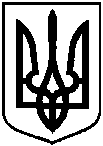 Про відмову громадянам в наданні дозволу на розроблення проектів землеустрою щодо відведення земельних ділянок у власність (Бобошко О.М., Жуковський Д.В., Перекрестов О.В., Біляєв О.В.)     № з/пПрізвище, ім’я, по батькові, реєстраційний номер облікової картки платника податків або серія та номер паспортуАдреса земельної ділянкиОрієнтовна площа земельної ділянки,гаУмовинадання    123451.Бобошко Олександр Михайловичм. Суми, вул. Східна, біля земельної ділянки з кадастровим номером 5910136300:11:002:0060 0,1000власність2.Жуковський Дмитро Володимировичм. Суми, біля пров. 2-й Східний0,1000власність    3.Перекрестов Олександр Васильовичм. Суми, біля пров. 2-й Східний0,1000власність    4.Біляєв Олександр Володимировичм. Суми, біля пров. 2-й Східний, 400,1000власність